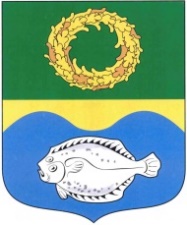 ОКРУЖНОЙ СОВЕТ ДЕПУТАТОВМУНИЦИПАЛЬНОГО ОБРАЗОВАНИЯ«ЗЕЛЕНОГРАДСКИЙ МУНИЦИПАЛЬНЫЙ ОКРУГКАЛИНИНГРАДСКОЙ ОБЛАСТИ»   РЕШЕНИЕот 20 апреля 2022 г.                                                                  № 183 Зеленоградск Об учреждении почетного звания «Почетный гражданин муниципального образования «Зеленоградский муниципальный округ Калининградской области» Заслушав и обсудив информацию председателя постоянной комиссии окружного Совета депутатов Зеленоградского муниципального округа по местному самоуправлению, законодательству, регламенту, социальным вопросам и связям с общественностью Васильева А.Н., руководствуясь пунктом 28 части 2 статьи 24 Устава Зеленоградского муниципального округа, окружной Совет депутатов Зеленоградского муниципального округаРЕШИЛ:Учредить почетное звание «Почетный гражданин муниципального образования «Зеленоградский муниципальный округ Калининградской области».Утвердить Положение о порядке присвоения почетного звания «Почетный гражданин муниципального образования «Зеленоградский муниципальный округ Калининградской области» согласно приложению.Признать утратившими силу решения окружного Совета депутатов Зеленоградского городского округа:от 16.12.2015 № 325 «Об утверждении Положения                         «О присвоении звания «Почетный гражданин муниципального образования «Зеленоградский городской округ»;от 22.11.2017 № 174 «О внесении изменений в Положение о присвоении звания «Почетный гражданин муниципального образования «Зеленоградский городской округ», утвержденное решением окружного Совета депутатов муниципального образования «Зеленоградский городской округ» от 16 декабря 2015 года № 325»;от 18.04.2018 № 217 «О внесении изменений в Положение о присвоении звания «Почетный гражданин муниципального образования «Зеленоградский городской округ», утвержденное решением окружного Совета депутатов муниципального образования «Зеленоградский городской округ» от 16 декабря 2015 года № 325»;от 22.08.2018 № 247 «О внесении изменений в Положение о присвоении звания «Почетный гражданин муниципального образования «Зеленоградский городской округ», утвержденное решением окружного Совета депутатов муниципального образования «Зеленоградский городской округ» от 16 декабря 2015 года № 325»;от 07.02.2020 № 378 «О внесении изменений в Положение о присвоении звания «Почетный гражданин муниципального образования «Зеленоградский городской округ», утвержденное решением окружного Совета депутатов муниципального образования «Зеленоградский городской округ» от 16 декабря 2015 года № 325»;от 20.06.2018 № 231 «Об утверждении положения о комиссии по рассмотрению материалов о присвоении звания «Почетный гражданин муниципального образования «Зеленоградский городской округ»;от 22.08.2018 № 245 «О внесении изменения в решение окружного Совета депутатов муниципального образования «Зеленоградский городской округ» от 20 июня 2018 года № 231 «Об утверждении положения о комиссии по рассмотрению материалов о присвоении звания «Почетный гражданин муниципального образования «Зеленоградский городской округ».Опубликовать решение в газете «Волна» и разместить на официальном сайте органов местного самоуправления Зеленоградского муниципального округа.Решение вступает в силу после его официального опубликования. Глава Зеленоградского муниципального округа                                        С.В. КулаковПриложениек решению окружного Совета депутатов Зеленоградского муниципального округаот 20 апреля 2022 г. № 183ПОЛОЖЕНИЕо порядке присвоения почетного звания «Почетный гражданин муниципального образования «Зеленоградский муниципальный округ Калининградской области»Настоящее Положение устанавливает основания и порядок присвоения почетного звания «Почетный гражданин муниципального образования «Зеленоградский муниципальный округ Калининградской области», определяет права и льготы для граждан, удостоенных почетного звания «Почетный гражданин муниципального образования «Зеленоградский муниципальный округ Калининградской области», состав и порядок работы комиссии по рассмотрению материалов о присвоении почетного звания «Почетный гражданин муниципального образования «Зеленоградский муниципальный округ Калининградской области».Статья 1. Общие положенияЗвание «Почетный гражданин муниципального образования «Зеленоградский муниципальный округ Калининградской области» (далее – звание, почетное звание, звание «Почетный гражданин») является высшим почетным званием Зеленоградского муниципального округа и присваивается за выдающиеся заслуги перед Зеленоградским муниципальным округом.Почетного звания могут быть удостоены граждане Российской Федерации, зарегистрированные и постоянно проживающие на территории Зеленоградского муниципального округа.Звание присваивается решением окружного Совета депутатов Зеленоградского муниципального округа (далее – окружной Совет депутатов) персонально, пожизненно и не может быть отозвано.Присвоение звания проводится, как правило, один раз в год и приурочивается к Дню города, если окружным Советом депутатов не принято иное решение.Звание «Почетный гражданин» не может быть присвоено лицам, имеющим неснятую или не погашенную в установленном законом порядке судимость, а также лицам, имеющим запись в трудовой книжке об увольнении за виновные противоправные действия.Лицу, удостоенному звания «Почетный гражданин» (далее также – Почетный гражданин), вручается диплом и удостоверение о присвоении звания «Почетный гражданин». Диплом и удостоверение подписываются главой Зеленоградского муниципального округа и вручаются в торжественной обстановке.Почетные граждане приглашаются окружным Советом депутатов, администрацией Зеленоградского муниципального округа на торжественные мероприятия, посвященные государственным праздникам, Дню города и другим важным событиям.Почетные граждане имеют следующие права и льготы:на получение денежной выплаты в размере 7500 рублей ежемесячно;иные права и льготы, устанавливаемые нормативными правовыми актами окружного Совета депутатов. Фамилии граждан, удостоенных почетного звания, заносятся в книгу Почетных граждан Зеленоградского муниципального округа в хронологическом порядке.Книга Почетных граждан Зеленоградского муниципального округа хранится в окружном Совете депутатов.После смерти лица, удостоенного звания «Почетный гражданин», диплом и удостоверение Почетного гражданина передаются в муниципальный архив, если наследниками не принято иное решение.Настоящее Положение после смерти Почетного гражданина не распространяется на членов его семьи и иных родственников.Статья 2. Основания присвоения звания «Почетный гражданин» Звание «Почетный гражданин» присваивается гражданам:внесшим большой вклад в развитие Зеленоградского муниципального округа;проявившим себя в деле строительства муниципального хозяйства, объектов промышленности, транспорта и связи;добившимся значительных результатов в области науки, культуры, образования, здравоохранения, физической культуры и спорта и других сферах деятельности;имеющим исключительный авторитет у населения Зеленоградского муниципального округа, обретенный длительной профессиональной, общественной, хозяйственной, благотворительной или иной высокоэффективной деятельностью.Статья 3. Порядок присвоения звания «Почетный гражданин»Правом ходатайства о присвоении звания «Почетный гражданин» обладают:глава Зеленоградского муниципального округа;депутаты окружного Совета депутатов, не менее одной трети от установленного числа депутатов; трудовые коллективы предприятий, учреждений, организаций всех форм собственности, общественных объединений, действующих на территории Зеленоградского муниципального округа.Обладающие правом ходатайства о присвоении звания «Почетный гражданин» могут в течение календарного года выдвинуть только одну кандидатуру.Ходатайство о присвоении звания «Почетный гражданин» вносится в окружной Совет депутатов не позднее чем за 2 месяца до Дня города.Одновременно с ходатайством представляются следующие документы:выписка из протокола решения общего собрания трудового коллектива (протокол собрания, пленума, конференции, общественного объединения, схода граждан);характеристика за подписью руководителя предприятия, учреждения, организации, общественного объединения с указанием конкретных заслуг представляемого к присвоению звания «Почетный гражданин»копии документов, подтверждающих полученные правительственные и иные награды (при их наличии);копия трудовой книжки или выписка из трудовой книжки;справка о наличии (отсутствии) судимости и (или) факта уголовного преследования либо о прекращении уголовного преследования по установленной форме;автобиография;фотография форматом 3x4 – 1 шт.;копия паспорта;согласие кандидата на обработку персональных данных.5. К ходатайству также могут прилагаться публикации, другие материалы, характеризующие кандидата и подтверждающие его достижения, вклад в развитие муниципального округа.6. Ходатайства о присвоении звания, поступившие от лиц, выдвинувших свои кандидатуры, не рассматриваются. 7. Все поступающие в окружной Совет депутатов ходатайства направляются в комиссию по рассмотрению материалов о присвоении почетного звания «Почетный гражданин муниципального образования «Зеленоградский муниципальный округ Калининградской области» (далее – Комиссия). Статья 4. Состав и порядок работы КомиссииКомиссия является постоянно действующим коллегиальным органом при окружном Совете депутатов, работает на общественных началах и не является юридическим лицом.Комиссия формируется из депутатов окружного Совета депутатов, представителей администрации Зеленоградского муниципального округа, предложенных главой администрации Зеленоградского муниципального округа, представителей общественных и политических организаций.Персональный и количественный состав Комиссии утверждаются решением окружного Совета депутатов.Комиссия состоит из председателя, заместителя председателя, членов комиссии и секретаря.Полномочия членов комиссии – депутатов окружного Совета прекращаются по окончании срока их депутатских полномочий.Председатель комиссии, заместитель председателя Комиссии избираются из числа ее членов на первом заседании большинством голосов от числа присутствующих членов Комиссии.Председатель Комиссии руководит ее работой, председательствует на заседаниях, осуществляет общий контроль за реализацией решений, принятых Комиссией. В отсутствие председателя Комиссии его обязанности исполняет заместитель председателя КомиссииЗаседания Комиссии проводятся по мере поступления ходатайств, но не позднее одного месяца до Дня города, если окружным Советом не принято иное решение. При отсутствии предложений заседания могут не проводиться.Заседание Комиссии считается правомочным, если на нем присутствует 2/3 ее членов.Решения Комиссии принимаются большинством голосов от числа присутствующих.Комиссия рассматривает ходатайства о присвоении звания «Почетный гражданин», изучает представленные документы и материалы, при необходимости запрашивает дополнительные документы, сведения о кандидатах, выдвинутых на звание «Почетный гражданин», подготавливает мотивированное заключение об утверждении или отклонении кандидатов на присвоение звания «Почетный гражданин» и проект решения о присвоении звания «Почетный гражданин». Решения Комиссии оформляются протоколами. Заключение Комиссии для окружного Совета депутатов носит рекомендательный характер.Комиссия не рассматривает ходатайства о присвоении звания в случае, если документы кандидата не соответствуют установленным настоящим Положением требованиям либо поступили с нарушением установленного срока.Проект решения вместе с протоколом Комиссии направляются в окружной Совет депутатов для принятия окончательного решения.Статья 5. Порядок принятия решения о присвоении звания «Почетный гражданин»Звание «Почетный гражданин» присваивается ежегодно не более чем двум из представленных кандидатов.Документы на присвоение звания рассматриваются на открытом заседании окружного Совета депутатов по каждой кандидатуре в отдельности.Решение окружного Совета депутатов о присвоении звания принимается большинством голосов от установленной численности депутатов окружного Совета депутатов путем тайного голосования.Процедура голосования проходит в два тура (при наличии более двух кандидатур). Депутат вправе голосовать более чем за одного из представленных кандидатов. В первом туре из списка претендентов определяются две кандидатуры, набравшие большинство голосов, по которым будет проходить голосование во втором туре. Звание «Почетный гражданин» присваивается кандидатам, набравшим во втором туре большинство голосов от установленной численности депутатов окружного Совета депутатов. В случае, если в первом туре за двух кандидатов проголосовало большинство от установленной численности депутатов окружного Совета депутатов, второй тур не проводится и звание «Почетный гражданин» присваивается указанным кандидатам.        	Решение о присвоении звания «Почетный гражданин» доводится до сведения кандидата и подлежит публикации в газете «Волна». Статья 6. Заключительные положенияФинансирование расходов, связанных с присвоением звания, производится за счет средств бюджета Зеленоградского муниципального округа.Статус почетного гражданина муниципального образования «Зеленоградский район», почетного гражданина муниципальных образований, входивших в состав муниципального образования «Зеленоградский район» до вступления в силу Закона Калининградской области от 27.04.2015 № 420 «Об объединении поселений, входящих в состав муниципального образования «Зеленоградский район», и организации местного самоуправления на объединенной территории», почетного гражданина муниципального образования «Зеленоградский городской округ» Калининградской области приравнивается к статусу почетного гражданина муниципального образования «Зеленоградский муниципальный округ Калининградской области».На лиц, удостоенных званий «Почетный гражданин муниципального образования «Зеленоградский район», «Почетный гражданин» муниципальных образований, входивших в состав муниципального образования «Зеленоградский район» до вступления в силу Закона Калининградской области от 27.04.2015 № 420 «Об объединении поселений, входящих в состав муниципального образования «Зеленоградский район», «Почетный гражданин муниципального образования «Зеленоградский городской округ» Калининградской области, распространяются выплаты и льготы, установленные настоящим Положением.